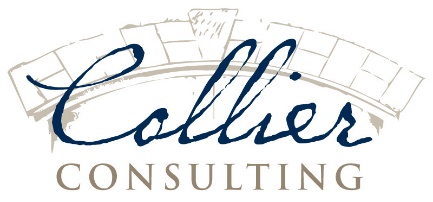 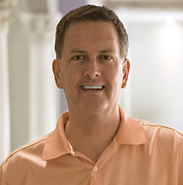 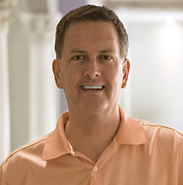 Professional experience: Consultant (2008-Present):  Georgia, North Carolina, Florida, Alabama, Mississippi, and Tennessee.  Cases include commercial defects and delays, serious personal injuries, multifamily, sewers, roads and drainage, retail, insurance, professional liability, and construction business practices. Approximately equal representation of plaintiffs and defendants. Arbitrator, American Arbitration Association (2008 – present):  Georgia, Florida, and multi-state cases.  Arbitrations include commercial, contracts, multi-party, residential, court-remanded, professional liability, pro se, and large panel cases involving delays, defects, liability, insurance, professional services, right-to-repair and other issues.General Contractor - President of Buckhead Classic (2006 – presen):  Projects include defective construction repair, new construction, fire and floods, structural defects, water damage, offices, demolition, sewer, water, drainage, and historic structures.Owner/Developer and General Contractor – President, MilbCorp. (1984 – 2014):   Projects include condominiums, roads and drainage, zoning, subdivisions, sewer, outfalls, water, drainage, for-sale homes, energy compliance, and professional offices, with cradle-to-grave responsibility for all projects.Experience areas also include (but are not limited to):ContractsBusiness practices PartnershipsAccountingCodesProperty and Casualty insurance General Liability insuranceHistorical ConstructionWater and gas Fire and floodRetail structures and lability Falls (both on surfaces and through)Mobile homesZoning ComplianceParking, streets and ADAAsbestos and lead remediationPools and decksStairsAccident causationAbandonment Fiduciary liabilityReal estate salesArchitectural and engineering responsibilitySurety claimsManufactured constructionSubcontractingSupervisionBest practices CondominiumsConstruction accidentsEducation: University of North Carolina at Chapel Hill - Economics and English, Summa Cum LaudeJohnston Scholar, Phi Beta Kappa - 1983.  Thesis on Disintermediation and Economic Cycles received Highest HonorsThe Westminster Schools – 1979.  Cum Laude, recipient of Special Award for Service, awarded only in select years.  Professional Associations: American Arbitration Association Board of Neutrals, CurrentMediator, State of Georgia Office of Dispute Resolution, 2015-2018Licensed Contractor State of Georgia, CurrentArbitrator - Construction Dispute Resolution Services, CurrentDevelopers Association of Georgia (HBA) – Former Director, State Board of Directors, 1997-1998Professional Certifications:Mediation Certification and Practicum, Henning Mediation, 2016Construction Dispute Resolution Services, Arbitration and Advanced Arbitration, 2016AAA Certifications: Chairing an Arbitration Panel: Managing Procedures, Process & Dynamics, 2015; Managing Cases Involving Self-Represented (Pro-Se) Parties, 2015; Safeguarding, Deciding & Writing Awards, 2010; Arbitration Fundamentals and Best Practices for New Arbitrators, 2008 